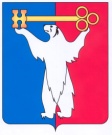 АДМИНИСТРАЦИЯ ГОРОДА НОРИЛЬСКАКРАСНОЯРСКОГО КРАЯРАСПОРЯЖЕНИЕ16.10.2020 	                г. Норильск 	                 № 4794О внесении изменений в распоряжение Администрации города Норильска от 20.12.2019 № 6681 В соответствии с Федеральным законом от 01.03.2020 года № 47-ФЗ «О внесении изменений в Федеральный закон «О качестве и безопасности пищевых продуктов» и статью 37 Федерального закона «Об образовании в Российской Федерации», Законом Красноярского края от 09.07.2020 года № 9-4002 «О внесении изменений в отдельные законы края в сфере защиты прав ребенка», 1. Внести в распоряжение Администрации города Норильска «О стоимости питания в муниципальных общеобразовательных учреждениях муниципального образования город Норильск на 2020 год» от 20.12.2019 № 6681 (далее - Распоряжение) следующие изменения:1.1. Абзацы второй и четвертый пункта 1 Распоряжения исключить.1.2. Дополнить Распоряжение новым пунктом 2 следующего содержания:«2. Директорам муниципальных общеобразовательных учреждений муниципального образования город Норильск (за исключением МБОУ «СШ № 24», МБОУ «Школа-интернат № 2») обеспечить следующим бесплатным горячим питанием в муниципальных общеобразовательных учреждениях муниципального образования город Норильск:а) горячий завтрак для обучающихся в первую смену 1 - 4 классов:от 6 до 10 лет включительно (10 руб. 85 коп. - за счет средств бюджета муниципального образования город Норильск, 91 руб. 15 коп. - краевого бюджета);от 11 до 18 лет включительно (102 руб. 00 коп. - за счет средств краевого бюджета);б) горячий обед для обучающихся во вторую смену 1 - 4 классов:от 6 до 10 лет включительно (134 руб. 29 коп. - за счет средств краевого бюджета);от 11 до 18 лет включительно (134 руб. 29 коп. - за счет средств краевого бюджета);».1.3. Пункт 2 Распоряжения считать пунктом 3 Распоряжения и внести в него следующие изменения:1.3.1. Подпункт «а» исключить.1.3.2. Дополнить подпунктами «г», «д» следующего содержания:«г) полдник для обучающихся во вторую смену 1 - 4 классов (35 руб. 76 коп. - за счет средств бюджета муниципального образования город Норильск); д) горячий обед для обучающихся во вторую смену 5 - 11 классов:от 6 до 10 лет включительно (39 руб. 88 коп. - за счет средств бюджета муниципального образования город Норильск, 136 руб. 73 коп. - краевого бюджета);от 11 до 18 лет включительно (17 руб. 66 коп. - за счет средств бюджета муниципального образования город Норильск, 158 руб. 95 коп. - краевого бюджета).».1.4. Пункт 3 Распоряжения считать пунктом 4 Распоряжения и внести в него следующие изменения:1.4.1. Абзац первый подпункта «а» изложить в следующей редакции:«а) горячий завтрак для обучающихся 1 - 4 классов с ограниченными возможностями здоровья (далее - ОВЗ), не проживающих в интернате:»;1.4.2. Абзац первый подпункта «г» изложить в следующей редакции:«г) горячий обед для обучающихся 5 - 11 классов с ОВЗ, не проживающих в интернате, и из семей, находящихся в социально опасном положении, обучающихся во вторую смену:».1.4.3. Дополнить подпунктом «д» следующего содержания:«д) полдник для обучающихся во вторую смену 1 - 11 классов с ОВЗ, не проживающих в интернате (35 руб. 76 коп. - за счет средств краевого бюджета).».1.5. Пункты 4 – 7 Распоряжения считать пунктами 5 - 8 Распоряжения соответственно.2. Опубликовать настоящее распоряжение в газете «Заполярная правда» и разместить его на официальном сайте муниципального образования город Норильск.3. Настоящее распоряжение вступает в силу с даты его подписания и распространяет свое действие на правоотношения, возникшие с 01.09.2020.И.о. исполняющего полномочия Главы города Норильска                                                                              А.В. Малков